Liebe Schülerinnen und Schüler!Dies ist das Hilfeheft zur Station . Ihr könnt es nutzen, wenn ihr bei einer Aufgabe Schwierigkeiten habt.Falls es mehrere Hinweise zu einer Aufgabe gibt, dann könnt ihr dies am Pfeil  erkennen. Benutzt bitte immer nur so viele Hilfestellungen, wie ihr benötigt, um selbst weiterzukommen.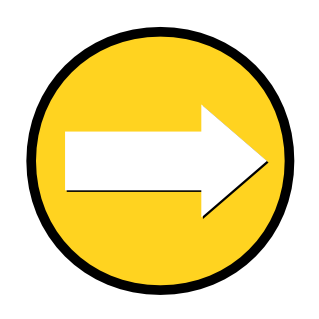 Viel Erfolg!Das Mathematik-Labor-Team InhaltsverzeichnisHilfe zu 	SeiteAufgabenteil 1.1	1Aufgabenteil 1.2 	3Aufgabenteil 2.2	5Aufgabenteil 2.3	7Aufgabenteil 3.2	9Aufgabenteil 4.1	11Aufgabenteil 5.1	13Aufgabenteil 2.2Verwendet Simulation 3.Aufgabenteil 2.3 Verwendet Simulation 3.Aufgabenteil 3.2Überlegt euch, wie ein Bruch aufgebaut ist, dessen Wert gleich 1 ist. Was muss für Zähler und Nenner gelten?Denkt jetzt an Brüche, die kleiner als 1 sind, wie z.B. . Was gilt hier, wenn ihr Zähler und Nenner vergleicht?Schaut jetzt auf das Ergebnis eurer Aufgabe in 3.1 und vergleicht dort den Zähler mit dem Nenner. Was fällt euch auf?Aufgabenteil 5.1Ihr habt bereits herausgefunden, dass ihr zwei ganze Sechsecke mit insgesamt sechs Dritteln auslegen könnt. Überlegt euch jetzt, wie ihr die drei Farben gleichmäßig auf die sechs Drittel verteilen könnt. Mathematik-Labor „Mathe ist mehr“
RPTU Kaiserslautern-LandauInstitut für MathematikDidaktik der Mathematik (Sekundarstufen)
Fortstraße 776829 Landau
www.mathe-labor.de
Zusammengestellt von: Manuel Meyer, Robin Lang, Anne HeilemannBetreut von:Variante BVeröffentlicht am:19.01.2016Station„“Teil 3Hilfeheft